ACTELE NECESARE INSCRIERII LA BURSA SOCIALA  PE SEMESTRUL II AN SCOLAR 2021/2022 Bursele de ajutor social se acorda la începutul anului şcolar şi sunt revizuite semestrial, în funcţie de modificările intervenite în veniturile nete lunare ale familiei Dosarele se depun in perioada 17 – 28.01.2022 la prof.diriginte CONDITII DE ACORDARE A BURSELOR DE AJUTOR SOCIAL: nu realizeaza un venit net mediu lunar pe ultimele 12 luni (perioada 01.01.2021-31.12.2021), pe membru de familie, mai mare de 50% din salariul minim net pe economie (adica 762 lei /membru /familie/luna); nu detin terenuri agricole cu o suprafata mai mare de 20000 mp, in zonele colinare si de ses, si de 40000 mp, in zonele montane.  Elevii care acumuleaza 10 absente nemotivate intr.-o luna NU primesc bursa de ajutor social pentru luna respectiva; Bursa de ajutor se acorda in perioada vacantelor scolare in conditiile art. 13 din OME nr. 5870/ 2021, in urmatoarele situatii : - Elevilor carea nu promovat anul scolar sau celor care la sfarsitul anului scolar sunt corigenti la o singura disciplina de invatamant si au acumulat cel mult 10 absente nemotivate/ semestru. DOSARUL CUPRINDE  URMATOARELE  DOCUMENTE: cerere de inscriere la bursa sociala pe semestrul II, an scolar 2021/2022; copie dupa certificatul de nastere/ carte de identitate a tuturor copiilor aflati in intretinere, cu mentiunea “conform cu originalul”, sub care semneaza atat invatatorul/dirigintele cat si parintele (pentru elevii scolarizati la alte unitati scolare se anexeaza la copia dupa certificatul de nastere - adeverinta de inscriere de la scoala respectiva);  copie dupa cupoanele privind alocatia de stat pentru perioada 01.01.2021-31.12.2021; copie dupa cupoanele de alocatie suplimentara perioada 01.01.2021-31.12.2021; (daca este cazul); copie: buletin/carte de identitate/ certificat nastere, certificat de casatorie, al parintilor, cu mentiunea “conform cu originalul”, sub care semneaza atat invatatorul/dirigintele cat si parintele; adeverinta cu salariu net pe perioada 01.01.2021-31.12.2021pentru membrii familiei care sunt angajati (daca este cazul);  adeverinta de la administratia financiara pentru anul fiscal:  2021 - OBLIGATORIU; declaratie notariala ca nu detin terenuri agricole cu o suprafata mai mare de 20000 m2 in zonele colinare si de ses, de 40000 m2 in zonele montane  pentru perioada 01.01.2021-31.12.2021 si ca nu au beneficiat de alocatie suplimentara pentru perioada 01.01.2021-31.12.2021; copie dupa cupoanele de pensie pe perioada 01.01.2021-31.12.2021pentru membrii familiei care sunt pensionati/sau adeverinta de la casa de pensii (daca este cazul); copie dupa cupoanele de pensie alimentara pe perioada 01.01.2021-31.12.2021 in cazul in care parintii sunt despartiti/sau adeverinta; hotararea de divort sau de incredintare a copilului; Extras de cont bancar pe numele elevului bursier/sau tutore legal cu atasarea CI; 12. toate actele puse intr-o folie de plastic. NOTA:  PENTRU ORICE VENIT CARE NU SE POATE JUSTIFICA PRIN DOCUMENTE  SE FACE DECLARATIE LA NOTAR. COMISIA DE BURSE ISI REZERVA DREPTUL DE A SOLICITA ANCHETA SOCIALA. Negreşti OaşStr. Victoriei nr.101445200 Jud.Satu MareCF.17344297  Trezoreria Negreşti Oaş http://www.licteneg.ro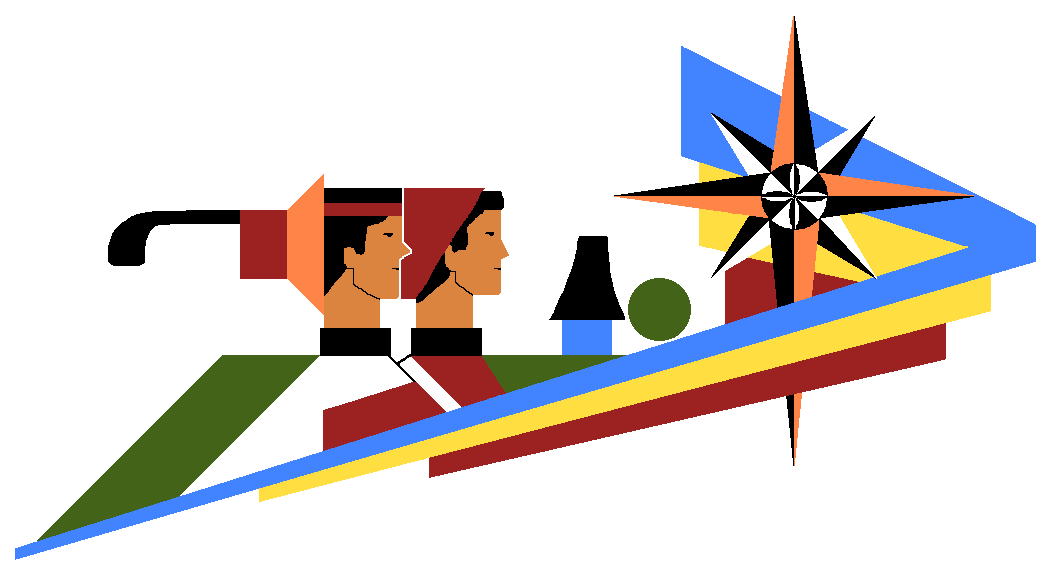 LICEUL TEORETIC NEGREŞTI OAŞTel./fax 0261-854941    Email: secretariat@licteneg.roNr._______/____________Domnule Director,  	Subsemnatul  /  a  _______________________________________ elev/ a în clasa a  ____a ______ an şcolar 2021 - 2022,  vă rog să binevoiţi a-mi acorda bursa  de : Sociala  pe  semestrul al  II  al anului şcolar curent 2021 - 2022 .   	Media generală semestrul I an scoar 2021-2022 ______________   	Media la purtare semestrul I an scoar 2021-2022  _____________        Diriginte,  	 	 	 	 	   	 	 Elev,                     ( Numele si Prenumele                                                ( Numele si Prenumele                           Semnatura )                                                                     Semnatura )                                                                      Tutore/parinte ,                                                      ( Numele si Prenumele                                                                  Semnatura )DECLARAŢIE DE CONSIMŢĂMÂNT  PRIVIND PRELUCRAREA DATELOR CU CARACTER PERSONAL Subsemnatul/ Subsemnata(parinte/tutore legal-titular cont bancar)___________________, domiciliat/ă în__________________________________, telefon____________________ CNP ___________________________, pentru fiica/fiul meu________________________ CNP_____________________________elev in clasa ___________________. Declar prin prezenta că sunt de acord cu utilizarea şi prelucrarea datelor mele cu caracter personal de către Liceul Teoretic Negrești Oaș pentru următoarele categorii de persoane fizice,în funcţie de scopul prevăzut al prezentei proceduri- acordare burse elevi .Data:                                                                                        	 	 Semnătura